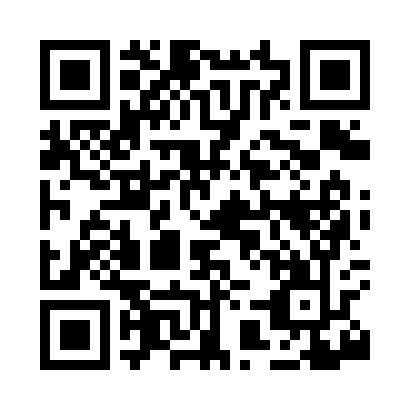 Prayer times for Atlee, Oklahoma, USAWed 1 May 2024 - Fri 31 May 2024High Latitude Method: Angle Based RulePrayer Calculation Method: Islamic Society of North AmericaAsar Calculation Method: ShafiPrayer times provided by https://www.salahtimes.comDateDayFajrSunriseDhuhrAsrMaghribIsha1Wed5:256:411:285:108:159:312Thu5:246:401:275:108:169:323Fri5:236:391:275:118:179:334Sat5:216:381:275:118:179:345Sun5:206:371:275:118:189:356Mon5:196:361:275:118:199:367Tue5:186:351:275:118:209:378Wed5:176:341:275:118:209:389Thu5:166:331:275:118:219:3910Fri5:156:321:275:118:229:4011Sat5:146:311:275:118:239:4112Sun5:126:311:275:118:239:4213Mon5:116:301:275:118:249:4314Tue5:106:291:275:118:259:4415Wed5:096:281:275:128:269:4516Thu5:096:281:275:128:269:4617Fri5:086:271:275:128:279:4718Sat5:076:261:275:128:289:4819Sun5:066:261:275:128:299:4920Mon5:056:251:275:128:299:5021Tue5:046:251:275:128:309:5122Wed5:036:241:275:128:319:5223Thu5:036:241:275:128:329:5324Fri5:026:231:275:138:329:5325Sat5:016:231:285:138:339:5426Sun5:016:221:285:138:349:5527Mon5:006:221:285:138:349:5628Tue4:596:211:285:138:359:5729Wed4:596:211:285:138:359:5830Thu4:586:211:285:148:369:5931Fri4:586:201:285:148:379:59